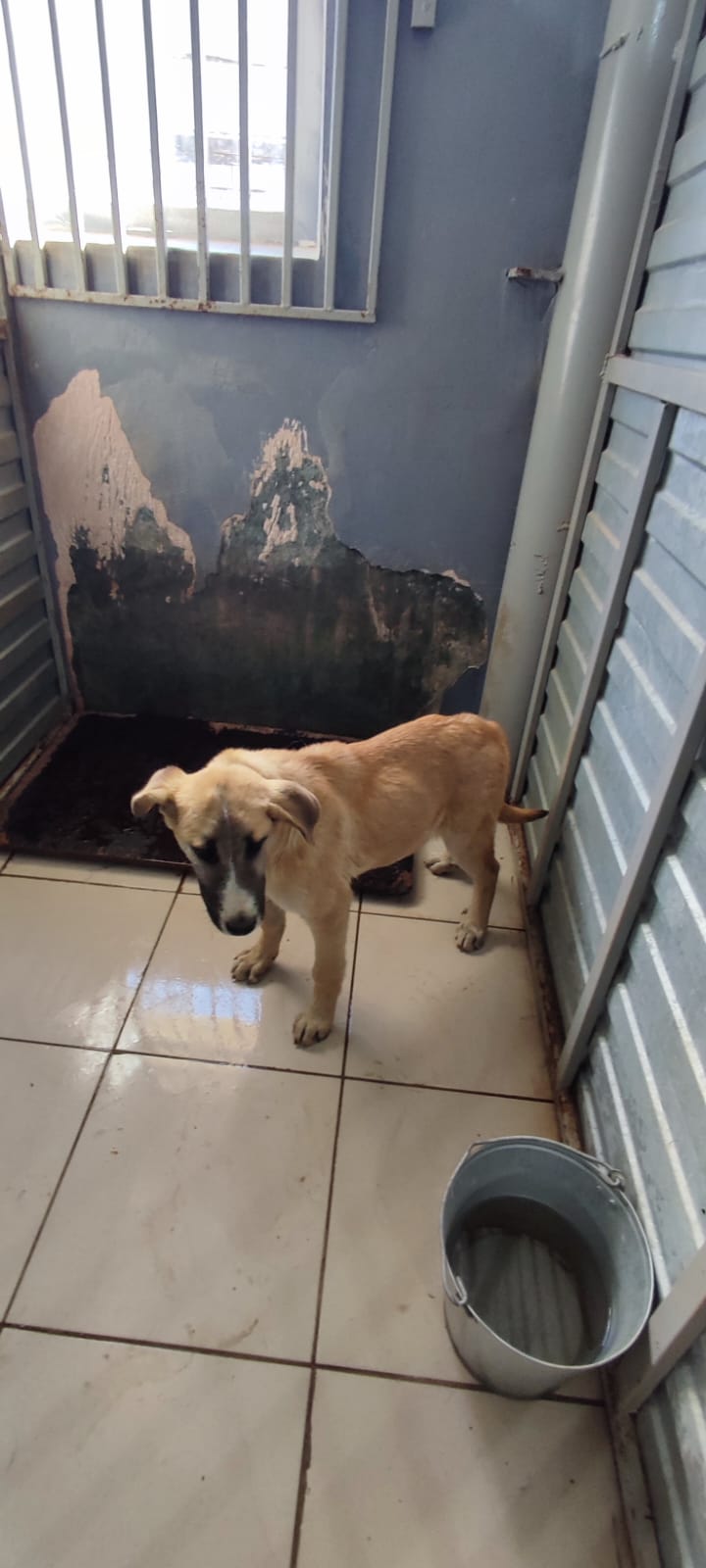 №643Отловлено: 16.09.2022ул. 2 П-2 ЗПУ, 24 ст.12Вид: собака.Порода/пол: беспородный, кобель.Окрас: рыжий.Возраст: 10 месяцев.Вес: 12 кг.Рост: 36 см. в холке.Приметы: отсутствуют.Особенности поведения: Дружелюбный.
ИН:Вакцинация:Кастрация:
Вет. паспорт: нет.